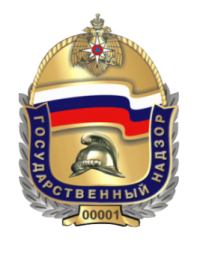 Давлекановский МОНД и ПРПАМЯТКАо мерах пожарной безопасности в период новогодних и Рождественских праздничных мероприятийЗа текущий период 2019 года на территории района зарегистрировано 95 пожаров. Травмы различной степени тяжести получили при пожарах 1 человек, 1 человек погиб.  Основными причинами пожаров явились: 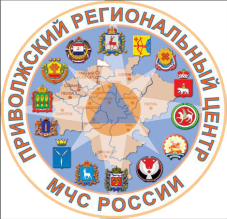 - неосторожное обращение с огнем –  5 случаев; - неисправность печей (дымоходов) и нарушение правил пожарной безопасности при эксплуатации печного отопления – 9; - нарушение правил устройства и эксплуатации электрооборудования – 16;-нарушение при эксплуатации транспортных средств – 1;-самовозгорание сена -1;- прочие причины - 63.Ежегодно в период новогодних праздников по причине нарушения правил эксплуатации при использовании пиротехнический изделий происходит травмирование людей!!!Уважаемые граждане!В целях предупреждения пожаров:Устанавливайте новогоднюю елку на устойчивом основании и не загромождайте выход из помещения.Не допускайте эксплуатацию неисправных электрических гирлянд.Не используйте в помещениях пиротехнические изделия и открытый огонь. Не оставляйте детей без присмотра, обучите их правилам пользования огнем. Следите за исправностью электропроводки, не перегружайте электросеть, не допускайте применения самодельных электроприборов.Не оставляйте без присмотра включенные электроприборы.Не курите в постели. Помните, сигарета и алкоголь - активные соучастники пожара.                                                                                            Помните, что пожар легче предупредить, чем потушить!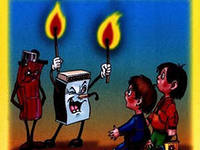 При возникновении пожара немедленно звоните по телефону службы спасения «01», «101», «112» четко сообщите, что горит, адрес и свою фамилию.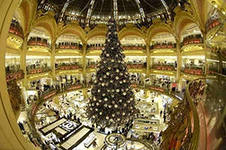 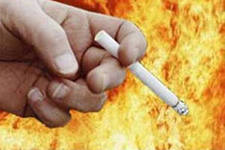 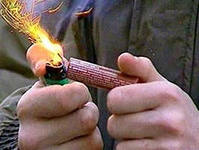 